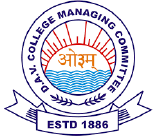 DAV Public School Sunder Nager (HP)Web: www.davsundernagar.in. Ph. 01907-267014, 9816667108HR RECRUITMENTS SESSION: 2024-2025Applications are invited for the following posts w.e.f. 10.04.2024 to 17.04.2024 from DAV CBT qualified candidates with ProvisionalEligibility Card.PGT: English, Physics, Political Science, IP/ITTGT: English, Hindi, Mathematics, Science, Social Science PRT: Science, Hindi, English,  Music Instrument Instructor, PETLDC, ReceptionistSpecial Educator(Salary will be given as per norms & deserving candidates can be put on probation)Final selection will be made on the basis of demonstration & subject/ Panel Interview (subject to verification of P.E.C).Note:Application forms can be downloaded from school website (www.davsundernagar.in) which will be submitted via email on davsnr25@gmail.com or in the office along with all attested copies of educational qualification certificates.The last date of receipt of application forms is 17.04.2024.The candidates will be informed telephonically regarding the interview/ demonstration.No TA/DA will be paid to anyone.The job of employee on regular roll is transferable to DAV Schools across INDIA.Manager reserves the right to abolish or create any of the post. No further correspondence will be solicited. Recommendations/ influence in any form shall result in disqualification of candidates.Principal                                                                         ManagerApplications are invited for the following posts w.e.f. 10.04.2024 to 17.04.2024 from DAV CBT qualified candidates with ProvisionalEligibility Card.PGT: English, Physics, Political Science, IP/ITTGT: English, Hindi, Mathematics, Science, Social Science PRT: Science, Hindi, English,  Music Instrument Instructor, PETLDC, ReceptionistSpecial Educator(Salary will be given as per norms & deserving candidates can be put on probation)Final selection will be made on the basis of demonstration & subject/ Panel Interview (subject to verification of P.E.C).Note:Application forms can be downloaded from school website (www.davsundernagar.in) which will be submitted via email on davsnr25@gmail.com or in the office along with all attested copies of educational qualification certificates.The last date of receipt of application forms is 17.04.2024.The candidates will be informed telephonically regarding the interview/ demonstration.No TA/DA will be paid to anyone.The job of employee on regular roll is transferable to DAV Schools across INDIA.Manager reserves the right to abolish or create any of the post. No further correspondence will be solicited. Recommendations/ influence in any form shall result in disqualification of candidates.Principal                                                                         Manager